附件1：     平台在线课程学习流程登录教职工本人的“数字安商”。登录“教师发展中心平台”。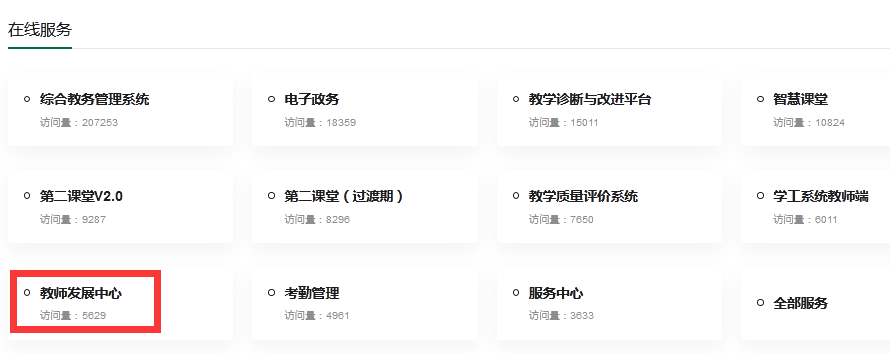 进入个人“学习空间”。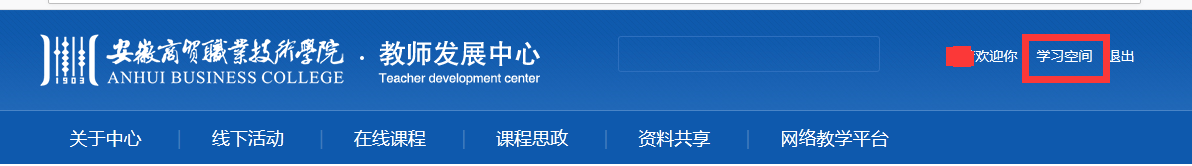 4、进入“线上进修”模块，选择相应的课程报名学习。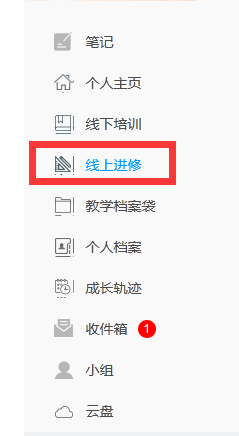 